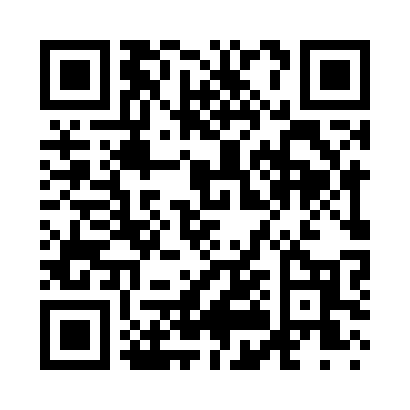 Prayer times for Battle Hollow, Pennsylvania, USAMon 1 Jul 2024 - Wed 31 Jul 2024High Latitude Method: Angle Based RulePrayer Calculation Method: Islamic Society of North AmericaAsar Calculation Method: ShafiPrayer times provided by https://www.salahtimes.comDateDayFajrSunriseDhuhrAsrMaghribIsha1Mon4:085:481:205:218:5210:322Tue4:095:481:205:218:5210:313Wed4:105:491:205:218:5210:314Thu4:105:501:215:218:5110:305Fri4:115:501:215:218:5110:306Sat4:125:511:215:218:5110:297Sun4:135:511:215:218:5010:298Mon4:145:521:215:218:5010:289Tue4:155:531:215:218:5010:2710Wed4:165:541:215:218:4910:2711Thu4:175:541:225:218:4910:2612Fri4:185:551:225:218:4810:2513Sat4:195:561:225:218:4810:2414Sun4:205:571:225:218:4710:2315Mon4:215:571:225:218:4610:2216Tue4:235:581:225:218:4610:2117Wed4:245:591:225:218:4510:2018Thu4:256:001:225:218:4410:1919Fri4:266:011:225:218:4410:1820Sat4:276:011:225:208:4310:1721Sun4:296:021:225:208:4210:1622Mon4:306:031:235:208:4110:1423Tue4:316:041:235:208:4010:1324Wed4:326:051:235:208:4010:1225Thu4:346:061:235:198:3910:1126Fri4:356:071:235:198:3810:0927Sat4:366:081:235:198:3710:0828Sun4:386:091:225:198:3610:0629Mon4:396:101:225:188:3510:0530Tue4:406:111:225:188:3410:0431Wed4:426:121:225:188:3310:02